  November   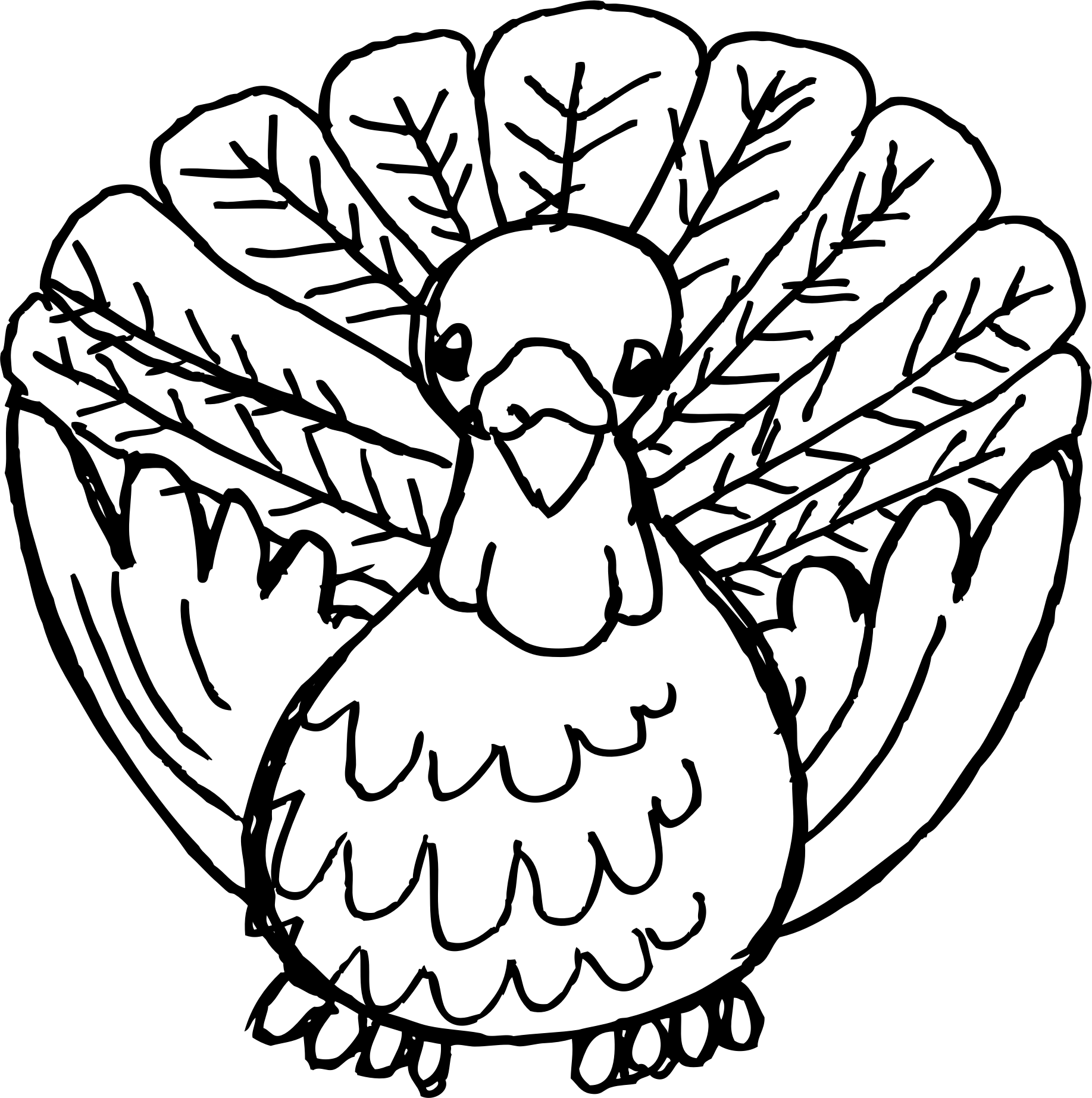 201612345Letter ISena SnackLibrary Please bring books backMusicPEShow and Tell Letter I6789101112Letter NElla SnackLibrary Please bring books backMusic PEShow and Tell Letter N13141516171819Letter CKason SnackLibrary Please bring books backMusicPEShow and Tell LetterC 20212223242526Review Letters I N CMrs. Anderson SnackLibrary Please bring books backHo Preschool1:00 DismissalThanksgiving BreakHappy Thanksgiving!No School27282930DECEMBER 1Letter FBridgette SnackLibrary Please bring books backMusicPE Show and Tell Letter F